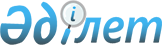 О бюджете Успенского района на 2017 - 2019 годыРешение маслихата Успенского района Павлодарской области от 22 декабря 2016 года № 54/11. Зарегистрировано Департаментом юстиции Павлодарской области 6 января 2017 года № 5320
      В соответствии с пунктом 2 статьи 75 Бюджетного кодекса Республики Казахстан от 4 декабря 2008 года, подпунктом 1) пункта 1 статьи 6 Закона Республики Казахстан "О местном государственном управлении и самоуправлении в Республике Казахстан" от 23 января 2001 года Успенский районный маслихат РЕШИЛ:

      1. Утвердить бюджет Успенского района на 2017 - 2019 годы согласно приложениям 1, 2 и 3 соответственно, в том числе на 2017 год в следующих объемах:

      1) доходы – 3 621 779 тысяч тенге, в том числе по:

      налоговым поступлениям – 334 647 тысяч тенге;

      неналоговым поступлениям – 2 712 тысяч тенге;

      поступления от продажи основного капитала – 4 239 тысяч тенге;

      поступления трансфертов – 3 280 181 тысячи тенге;

      2) затраты – 3 699 251 тысяч тенге;

      3) чистое бюджетное кредитование – 25 990 тысяч тенге, в том числе:

      бюджетные кредиты – 37 438 тысяч тенге;

      погашение бюджетных кредитов – 11 448 тысяч тенге;

      4) сальдо по операциям с финансовыми активами – равно нулю;

      5) дефицит бюджета – -103 462 тысяч тенге;

      6) финансирование дефицита бюджета – 103 462 тысяч тенге.

      Сноска. Пункт 1 с изменениями, внесенными решениями маслихата Успенского района Павлодарской области от 16.03.2017 № 69/14 (вводится в действие с 01.01.2017); от 17.08.2017 № 94/19 (вводится в действие с 01.01.2017); 08.11.2017 № 98/21 (вводится в действие с 01.01.2017); от 20.12.2017 № 104/22 (вводится в действие с 01.01.2017).

      2. Учесть в бюджет Успенского района на 2017 год объемы:

      субвенции передаваемых из областного бюджета в бюджет Успенского района в сумме 2 059 162 тысяч тенге;

      целевых трансфертов на развитие в сумме 1 023 748 тенге;

      целевых текущих трансфертов в сумме 197 271 тыс. тенге.

      Сноска. Пункт 2 с изменениями, внесенными решениями маслихата Успенского района Павлодарской области от 17.08.2017 № 94/19 (вводится в действие с 01.01.2017); 08.11.2017 № 98/21 (вводится в действие с 01.01.2017); от 20.12.2017 № 104/22 (вводится в действие с 01.01.2017).

      3. Утвердить перечень бюджетных программ, не подлежащих секвестру в процессе исполнения бюджета Успенского района на 2017 год согласно приложению 4.

      4. Утвердить перечень бюджетных программ в разрезе сельских округов Успенского района на 2017 год согласно приложению 5.

      5. Утвердить трансферты органам местного самоуправления на 2017 год согласно приложению 6.

      6. Утвердить резерв местного исполнительного органа Успенского района на 2017 год в сумме 30,4 тысяч тенге.

      Сноска. Пункт 6 с изменениями, внесенными решениями маслихата Успенского района Павлодарской области от 17.08.2017 № 94/19 (вводится в действие с 01.01.2017); 08.11.2017 № 98/21 (вводится в действие с 01.01.2017).

      7. В соответствии с пунктом 4 статьи 18 Закона Республики Казахстан "О государственном регулировании развития агропромышленного комплекса и сельских территорий" от 8 июля 2005 года специалистам в области социального обеспечения, образования, культуры, спорта и ветеринарии, являющимся гражданскими служащими и работающим в сельских населенных пунктах, а также указанным специалистам, работающим в государственных организациях, финансируемых из местных бюджетов, установить повышенные на двадцать пять процентов оклады и тарифные ставки по сравнению со ставками специалистов, занимающихся этими видами деятельности в городских условиях.

      8. Контроль за реализацией данного решения возложить на постоянную комиссию Успенского районного маслихата по экономике и бюджету.

      9. Настоящее решение вводится в действие с 1 января 2017 года и утрачивает силу с введением в действие решения маслихата о бюджете Успенского района на следующий плановый период. Бюджет района на 2017 год
(с изменениями)
      Сноска. Приложение 1 – в редакции решения маслихата Успенского района Павлодарской области от 20.12.2017 № 104/22 (вводится в действие с 01.01.2017). Бюджет района на 2018 год Бюджет района на 2019 год Перечень бюджетных программ,
не подлежащих секвестру в процессе исполнения бюджета на 2017 год Перечень бюджетных программ в разрезе сельских округов на 2017 год
(с изменениями)
      Сноска. Приложение 5 – в редакции решения маслихата Успенского района Павлодарской области от 16.03.2017 № 69/14 (вводится в действие с 01.01.2017). Распределение трансфертов органам местного самоуправления на 2017 год
(с изменениями)
      Сноска. Приложение 6 – в редакции решения маслихата Успенского района Павлодарской области от 08.11.2017 № 98/21 (вводится в действие с 01.01.2017).
					© 2012. РГП на ПХВ «Институт законодательства и правовой информации Республики Казахстан» Министерства юстиции Республики Казахстан
				
      Председатель сессии

А. Ви

      Секретарь районного маслихата

Р. Бечелова
Приложение 1
к решению Успенского
районного маслихата
(ХІ очередная сессия, VI созыв)
от 22 декабря 2016 года № 54/11
Категория
Категория
Категория
Категория
Сумма (тысяч тенге)
Класс
Класс
Класс
Сумма (тысяч тенге)
Подкласс
Подкласс
Сумма (тысяч тенге)
Наименование
Сумма (тысяч тенге)
1. Доходы
3 621 779
1
Налоговые поступления
334 647
01
Подоходный налог
158 390
2
Индивидуальный подоходный налог
158 390
03
Социальный налог
108 000
1
Социальный налог
108 000
04
Налоги на собственность
52 233
1
Налоги на имущество
19 000
3
Земельный налог
1 000
4
Налог на транспортные средства
24 208
5
Единый земельный налог
8 025
05
Внутренние налоги на товары, работы и услуги
14 024
2
Акцизы
1 200
3
Поступления за использование природных и других ресурсов
6 484
4
Сборы за ведение предпринимательской и профессиональной деятельности
6 340
08
Обязательные платежи, взимаемые за совершение юридически значимых действий и (или) выдачу документов уполномоченными на то государственными органами или должностными лицами
2 000
1
Государственная пошлина
2 000
2
Неналоговые поступления
2 712
01
Доходы от государственной собственности
1 403
5
Доходы от аренды имущества, находящегося в государственной собственности
1 388
7
Вознаграждения по кредитам, выданным из государственного бюджета
15
06
Прочие неналоговые поступления
1 309
1
Прочие неналоговые поступления
1 309
3
Поступления от продажи основного капитала
4 239
01
Продажа государственного имущества, закрепленного за государственными учреждениями
3 989
1
Продажа государственного имущества, закрепленного за государственными учреждениями
3 989
03
Продажа земли и нематериальных активов
250
1
Продажа земли
50
2
Продажа нематериальных активов
200
4
Поступления трансфертов 
3 280 181
02
Трансферты из вышестоящих органов государственного управления
3 280 181
2
Трансферты из областного бюджета
3 280 181
Функциональная группа
Функциональная группа
Функциональная группа
Функциональная группа
Функциональная группа
Сумма (тысяч тенге)
Функциональная подгруппа
Функциональная подгруппа
Функциональная подгруппа
Функциональная подгруппа
Сумма (тысяч тенге)
Администратор бюджетных программ
Администратор бюджетных программ
Администратор бюджетных программ
Сумма (тысяч тенге)
Программа
Программа
Сумма (тысяч тенге)
Наименование
Сумма (тысяч тенге)
2. Затраты
3 699 251
01
Государственные услуги общего характера
359 924
1
Представительные, исполнительные и другие органы, выполняющие общие функции государственного управления
294 906
112
Аппарат маслихата района (города областного значения)
16 018
001
Услуги по обеспечению деятельности маслихата района (города областного значения)
15 812
003
Капитальные расходы государственного органа 
206
122
Аппарат акима района (города областного значения)
90 712
001
Услуги по обеспечению деятельности акима района (города областного значения)
76 782
003
Капитальные расходы государственного органа 
13 930
123
Аппарат акима района в городе, города районного значения, поселка, села, сельского округа
188 176
001
Услуги по обеспечению деятельности акима района в городе, города районного значения, поселка, села, сельского округа
162 030
022
Капитальные расходы государственного органа
2 488
032
Капитальные расходы подведомственных государственных учреждений и организаций
23 658
2
Финансовая деятельность
15 066
452
Отдел финансов района (города областного значения)
15 066
001
Услуги по реализации государственной политики в области исполнения бюджета и управления коммунальной собственностью района (города областного значения)
14 387
010
Приватизация, управление коммунальным имуществом, постприватизационная деятельность и регулирование споров, связанных с этим
350
018
Капитальные расходы государственного органа
329
5
Планирование и статистическая деятельность
17 757
453
Отдел экономики и бюджетного планирования района (города областного значения)
17 757
001
Услуги по реализации государственной политики в области формирования и развития экономической политики, системы государственного планирования 
17 701
004
Капитальные расходы государственного органа
56
9
Прочие государственные услуги общего характера
32 195
454
Отдел предпринимательства и сельского хозяйства района (города областного значения)
17 879
001
Услуги по реализации государственной политики на местном уровне в области развития предпринимательства и сельского хозяйства
17 823
007
Капитальные расходы государственного органа
56
458
Отдел жилищно-коммунального хозяйства, пассажирского транспорта и автомобильных дорог района (города областного значения)
14 316
001
Услуги по реализации государственной политики на местном уровне в области жилищно-коммунального хозяйства, пассажирского транспорта и автомобильных дорог
13 925
013
Капитальные расходы государственного органа
391
02
Оборона
8 982
1
Военные нужды
5 915
122
Аппарат акима района (города областного значения)
5 915
005
Мероприятия в рамках исполнения всеобщей воинской обязанности
5 915
2
Организация работы по чрезвычайным ситуациям
3 067
122
Аппарат акима района (города областного значения)
3 067
006
Предупреждение и ликвидация чрезвычайных ситуаций масштаба района (города областного значения)
2 282
007
Мероприятия по профилактике и тушению степных пожаров районного (городского) масштаба, а также пожаров в населенных пунктах, в которых не созданы органы государственной противопожарной службы
785
04
Образование
1 546 763
1
Дошкольное воспитание и обучение
185 307
123
Аппарат акима района в городе, города районного значения, поселка, села, сельского округа
89 538
004
Обеспечение деятельности организаций дошкольного воспитания и обучения
89 538
464
Отдел образования района (города областного значения)
95 769
040
Реализация государственного образовательного заказа в дошкольных организациях образования
95 769
2
Начальное, основное среднее и общее среднее образование
1 180 445
123
Аппарат акима района в городе, города районного значения, поселка, села, сельского округа
7 883
005
Организация бесплатного подвоза учащихся до школы и обратно в сельской местности
7 883
464
Отдел образования района (города областного значения)
1 129 141
003
Общеобразовательное обучение
1 097 990
006
Дополнительное образование для детей
31 151
465
Отдел физической культуры и спорта района (города областного значения)
42 348
017
Дополнительное образование для детей и юношества по спорту
42 348
472
Отдел строительства, архитектуры и градостроительства района (города областного значения)
1 073
022
Строительство и реконструкция объектов начального, основного среднего и общего среднего образования
1 073
9
Прочие услуги в области образования
181 011
464
Отдел образования района (города областного значения)
181 011
001
Услуги по реализации государственной политики на местном уровне в области образования 
14 044
005
Приобретение и доставка учебников, учебно-методических комплексов для государственных учреждений образования района (города областного значения)
20 324
007
Проведение школьных олимпиад, внешкольных мероприятий и конкурсов районного (городского) масштаба
68
012
Капитальные расходы государственного органа
56
015
Ежемесячные выплаты денежных средств опекунам (попечителям) на содержание ребенка-сироты (детей-сирот), и ребенка (детей), оставшегося без попечения родителей
4 757
067
Капитальные расходы подведомственных государственных учреждений и организаций
141 762
06
Социальная помощь и социальное обеспечение
179 276
1
Социальное обеспечение
5 605
451
Отдел занятости и социальных программ района (города областного значения)
3 293
005
Государственная адресная социальная помощь
78
016
Государственные пособия на детей до 18 лет
708
025
Внедрение обусловленной денежной помощи по проекту "Өрлеу"
2 507
464
Отдел образования района (города областного значения)
2 312
030
Содержание ребенка (детей), переданного патронатным воспитателям
2 312
2
Социальная помощь
151 694
123
Аппарат акима района в городе, города районного значения, поселка, села, сельского округа
32 435
003
Оказание социальной помощи нуждающимся гражданам на дому
32 435
451
Отдел занятости и социальных программ района (города областного значения)
119 259
002
Программа занятости
47 025
004
Оказание социальной помощи на приобретение топлива специалистам здравоохранения, образования, социального обеспечения, культуры, спорта и ветеринарии в сельской местности в соответствии с законодательством Республики Казахстан
6 262
007
Социальная помощь отдельным категориям нуждающихся граждан по решениям местных представительных органов
40 041
010
Материальное обеспечение детей-инвалидов, воспитывающихся и обучающихся на дому
333
017
Обеспечение нуждающихся инвалидов обязательными гигиеническими средствами и предоставление услуг специалистами жестового языка, индивидуальными помощниками в соответствии с индивидуальной программой реабилитации инвалида
10 533
023
Обеспечение деятельности центров занятости населения
15 065
9
Прочие услуги в области социальной помощи и социального обеспечения
21 977
451
Отдел занятости и социальных программ района (города областного значения)
21 977
001
Услуги по реализации государственной политики на местном уровне в области обеспечения занятости и реализации социальных программ для населения
20 307
011
Оплата услуг по зачислению, выплате и доставке пособий и других социальных выплат
450
021
Капитальные расходы государственного органа
56
054
Размещение государственного социального заказа в неправительственных организациях
1 164
07
Жилищно-коммунальное хозяйство
1 048 123
1
Жилищное хозяйство
41 882
458
Отдел жилищно-коммунального хозяйства, пассажирского транспорта и автомобильных дорог района (города областного значения)
9 258
004
Обеспечение жильем отдельных категорий граждан
9 258
472
Отдел строительства, архитектуры и градостроительства района (города областного значения)
32 624
098
Приобретение жилья коммунального жилищного фонда
32 624
2
Коммунальное хозяйство
980 613
123
Аппарат акима района в городе, города районного значения, поселка, села, сельского округа
692
014
Организация водоснабжения населенных пунктов
692
458
Отдел жилищно-коммунального хозяйства, пассажирского транспорта и автомобильных дорог района (города областного значения)
40 205
012
Функционирование системы водоснабжения и водоотведения
9 255
028
Развитие коммунального хозяйства
30 950
472
Отдел строительства, архитектуры и градостроительства района (города областного значения)
939 716
058
Развитие системы водоснабжения и водоотведения в сельских населенных пунктах
939 716
3
Благоустройство населенных пунктов
25 628
123
Аппарат акима района в городе, города районного значения, поселка, села, сельского округа
21 930
011
Благоустройство и озеленение населенных пунктов
21 930
458
Отдел жилищно-коммунального хозяйства, пассажирского транспорта и автомобильных дорог района (города областного значения)
3 698
015
Освещение улиц в населенных пунктах
3 698
08
Культура, спорт, туризм и информационное пространство
239 610
1
Деятельность в области культуры
132 520
123
Аппарат акима района в городе, города районного значения, поселка, села, сельского округа
 95 084 
006
Поддержка культурно-досуговой работы на местном уровне
95 084
455
Отдел культуры и развития языков района (города областного значения)
37 436
003
Поддержка культурно-досуговой работы
30 238
009
Обеспечение сохранности историко - культурного наследия и доступа к ним 
7 198
2
Спорт
10 120
465
Отдел физической культуры и спорта района (города областного значения)
10 120
001
Услуги по реализации государственной политики на местном уровне в сфере физической культуры и спорта
2 711
004
Капитальные расходы государственного органа
331
006
Проведение спортивных соревнований на районном (города областного значения) уровне
3 555
007
Подготовка и участие членов сборных команд района (города областного значения) по различным видам спорта на областных спортивных соревнованиях
736
032
Капитальные расходы подведомственных государственных учреждений и организаций
2 787
3
Информационное пространство
56 661
455
Отдел культуры и развития языков района (города областного значения)
44 853
006
Функционирование районных (городских) библиотек
43 023
007
Развитие государственного языка и других языков народа Казахстана
1 830
456
Отдел внутренней политики района (города областного значения)
11 808
002
Услуги по проведению государственной информационной политики 
11 808
9
Прочие услуги по организации культуры, спорта, туризма и информационного пространства
40 309
455
Отдел культуры и развития языков района (города областного значения)
19 854
001
Услуги по реализации государственной политики на местном уровне в области развития языков и культуры
12 302
010
Капитальные расходы государственного органа
250
032
Капитальные расходы подведомственных государственных учреждений и организаций
7 302
456
Отдел внутренней политики района (города областного значения)
20 455
001
Услуги по реализации государственной политики на местном уровне в области информации, укрепления государственности и формирования социального оптимизма граждан
10 529
003
Реализация мероприятий в сфере молодежной политики
9 814
006
Капитальные расходы государственного органа
56
032
Капитальные расходы подведомственных государственных учреждений и организаций
56
10
Сельское, водное, лесное, рыбное хозяйство, особо охраняемые природные территории, охрана окружающей среды и животного мира, земельные отношения
142 280,6
1
Сельское хозяйство
118 855
472
Отдел строительства, архитектуры и градостроительства района (города областного значения)
59 634
010
Развитие объектов сельского хозяйства
59 634
473
Отдел ветеринарии района (города областного значения)
59 221
001
Услуги по реализации государственной политики на местном уровне в сфере ветеринарии
12 923
003
Капитальные расходы государственного органа
2 268
005
Обеспечение функционирования скотомогильников (биотермических ям)
1 104
007
Организация отлова и уничтожения бродячих собак и кошек
1 323
011
Проведение противоэпизоотических мероприятий
35 940
047
Возмещение владельцам стоимости обезвреженных (обеззараженных) и переработанных без изъятия животных, продукции и сырья животного происхождения, представляющих опасность для здоровья животных и человека
5 663
6
Земельные отношения
15 017,6
463
Отдел земельных отношений района (города областного значения)
15 017,6
001
Услуги по реализации государственной политики в области регулирования земельных отношений на территории района (города областного значения)
14 109
007
Капитальные расходы государственного органа
56
115
Выполнение обязательств местных исполнительных органов по решениям судов за счет средств резерва местного исполнительного органа
852,6
9
Прочие услуги в области сельского, водного, лесного, рыбного хозяйства, охраны окружающей среды и земельных отношений
8 408
453
Отдел экономики и бюджетного планирования района (города областного значения)
8 408
099
Реализация мер по оказанию социальной поддержки специалистов
8 408
11
Промышленность, архитектурная, градостроительная и строительная деятельность
16 240
2
Архитектурная, градостроительная и строительная деятельность
16 240
472
Отдел строительства, архитектуры и градостроительства района (города областного значения)
16 240
001
Услуги по реализации государственной политики в области строительства, архитектуры и градостроительства на местном уровне
15 813
015
Капитальные расходы государственного органа
427
12
Транспорт и коммуникации
49 042
1
Автомобильный транспорт
47 356
123
Аппарат акима района в городе, города районного значения, поселка, села, сельского округа
38 356
013
Обеспечение функционирования автомобильных дорог в городах районного значения, поселках, селах, сельских округах
8 062
045
Капитальный и средний ремонт автомобильных дорог улиц населенных пунктов
30 294
458
Отдел жилищно-коммунального хозяйства, пассажирского транспорта и автомобильных дорог района (города областного значения)
9 000
023
Обеспечение функционирования автомобильных дорог
9 000
9
Прочие услуги в сфере транспорта и коммуникаций
1 686
458
Отдел жилищно-коммунального хозяйства, пассажирского транспорта и автомобильных дорог района (города областного значения)
1 686
037
Субсидирование пассажирских перевозок по социально значимым городским (сельским), пригородным и внутрирайонным сообщениям
1 686
13
Прочие
700,4
3
Поддержка предпринимательской деятельности и защита конкуренции
670
454
Отдел предпринимательства и сельского хозяйства района (города областного значения)
670
006
Поддержка предпринимательской деятельности
670
9
Прочие
30,4
452
Отдел финансов района (города областного значения)
30,4
012
Резерв местного исполнительного органа района (города областного значения) 
30,4
14
Обслуживание долга
15
1
Обслуживание долга
15
452
Отдел финансов района (города областного значения)
15
013
Обслуживание долга местных исполнительных органов по выплате вознаграждений и иных платежей по займам из областного бюджета
15
15
Трансферты
108 295
1
Трансферты
108 295
452
Отдел финансов района (города областного значения)
108 295
006
Возврат неиспользованных (недоиспользованных) целевых трансфертов
40 699
051
Трансферты органам местного самоуправления
61 936
054
Возврат сумм неиспользованных (недоиспользованных) целевых трансфертов, выделенных из республиканского бюджета за счет целевого трансферта из Национального фонда Республики Казахстан
5 660
3. Чистое бюджетное кредитование
25 990
10
Сельское, водное, лесное, рыбное хозяйство, особо охраняемые природные территории, охрана окружающей среды и животного мира, земельные отношения
37 438
9
Прочие услуги в области сельского, водного, лесного, рыбного хозяйства, охраны окружающей среды и земельных отношений
37 438
453
Отдел экономики и бюджетного планирования района (города областного значения)
37 438
006
Бюджетные кредиты для реализации мер социальной поддержки специалистов
37 438
5
Погашение бюджетных кредитов
11 448
01
Погашение бюджетных кредитов
11 448
1
Погашение бюджетных кредитов, выданных из государственного бюджета
11 448
4. Сальдо по операциям с финансовыми активами 
 0
5. Дефицит бюджета
-103 462
6. Финансирование дефицита бюджета
103 462Приложение 2
к решению Успенского
районного маслихата
(ХІ очередная сессия, VI созыв)
от 22 декабря 2016 года № 54/11
Категория
Категория
Категория
Категория
Сумма (тысяч тенге)
Класс
Класс
Класс
Сумма (тысяч тенге)
Подкласс
Подкласс
Сумма (тысяч тенге)
Наименование
Сумма (тысяч тенге)
1. Доходы
2 519 088
1
Налоговые поступления
335 007
01
Подоходный налог
160 110
2
Индивидуальный подоходный налог
160 110
03
Социальный налог
106 996
1
Социальный налог
106 996
04
Налоги на собственность
53 824
1
Налоги на имущество
15 879
3
Земельный налог
3 057
4
Налог на транспортные средства
26 381
5
Единый земельный налог
8 507
05
Внутренние налоги на товары, работы и услуги
11 755
2
Акцизы
907
3
Поступления за использование природных и других ресурсов
5 858
4
Сборы за ведение предпринимательской и профессиональной деятельности
4 990
08
Обязательные платежи, взимаемые за совершение юридически значимых действий и (или) выдачу документов уполномоченными на то государственными органами или должностными лицами
2 322
1
Государственная пошлина
2 322
2
Неналоговые поступления
4 463
01
Доходы от государственной собственности
1 485
5
Доходы от аренды имущества, находящегося в государственной собственности
1 473
7
Вознаграждения по кредитам, выданным из государственного бюджета
12
06
Прочие неналоговые поступления
2 978
1
Прочие неналоговые поступления
2 978
3
Поступления от продажи основного капитала
265
03
Продажа земли и нематериальных активов
265
1
Продажа земли
53
2
Продажа нематериальных активов
212
4
Поступления трансфертов 
2 179 353
02
Трансферты из вышестоящих органов государственного управления
2 179 353
2
Трансферты из областного бюджета
2 179 353
Функциональная группа
Функциональная группа
Функциональная группа
Функциональная группа
Функциональная группа
Сумма (тысяч тенге)
Функциональная подгруппа
Функциональная подгруппа
Функциональная подгруппа
Функциональная подгруппа
Сумма (тысяч тенге)
Администратор бюджетных программ
Администратор бюджетных программ
Администратор бюджетных программ
Сумма (тысяч тенге)
Программа
Программа
Сумма (тысяч тенге)
Наименование
Сумма (тысяч тенге)
2. Затраты
2 519 088
01
Государственные услуги общего характера
338 017
1
Представительные, исполнительные и другие органы, выполняющие общие функции государственного управления
271 147
112
Аппарат маслихата района (города областного значения)
16 358
001
Услуги по обеспечению деятельности маслихата района (города областного значения)
16 358
122
Аппарат акима района (города областного значения)
80 526
001
Услуги по обеспечению деятельности акима района (города областного значения)
80 526
123
Аппарат акима района в городе, города районного значения, поселка, села, сельского округа
174 263
001
Услуги по обеспечению деятельности акима района в городе, города районного значения, поселка, села, сельского округа
164 463
022
Капитальные расходы государственного органа
5 400
032
Капитальные расходы подведомственных государственных учреждений и организаций
4 400
2
Финансовая деятельность
16 746
452
Отдел финансов района (города областного значения)
16 746
001
Услуги по реализации государственной политики в области исполнения бюджета и управления коммунальной собственностью района (города областного значения)
15 382
003
Проведение оценки имущества в целях налогообложения
514
010
Приватизация, управление коммунальным имуществом, постприватизационная деятельность и регулирование споров, связанных с этим
850
5
Планирование и статистическая деятельность
18 132
453
Отдел экономики и бюджетного планирования района (города областного значения)
18 132
001
Услуги по реализации государственной политики в области формирования и развития экономической политики, системы государственного планирования 
18 132
9
Прочие государственные услуги общего характера
31 992
454
Отдел предпринимательства и сельского хозяйства района (города областного значения)
17 560
001
Услуги по реализации государственной политики на местном уровне в области развития предпринимательства и сельского хозяйства
17 560
458
Отдел жилищно-коммунального хозяйства, пассажирского транспорта и автомобильных дорог района (города областного значения)
14 432
001
Услуги по реализации государственной политики на местном уровне в области жилищно-коммунального хозяйства, пассажирского транспорта и автомобильных дорог
14 432
02
Оборона
7 388
1
Военные нужды
5 572
122
Аппарат акима района (города областного значения)
5 572
005
Мероприятия в рамках исполнения всеобщей воинской обязанности
5 572
2
Организация работы по чрезвычайным ситуациям
1 816
122
Аппарат акима района (города областного значения)
1 816
006
Предупреждение и ликвидация чрезвычайных ситуаций масштаба района (города областного значения)
666
007
Мероприятия по профилактике и тушению степных пожаров районного (городского) масштаба, а также пожаров в населенных пунктах, в которых не созданы органы государственной противопожарной службы
1 150
03
Общественный порядок, безопасность, правовая, судебная, уголовно-исполнительная деятельность
3 200
9
Прочие услуги в области общественного порядка и безопасности
3 200
458
Отдел жилищно-коммунального хозяйства, пассажирского транспорта и автомобильных дорог района (города областного значения)
3 200
021
Обеспечение безопасности дорожного движения в населенных пунктах
3 200
04
Образование
1 515 639
1
Дошкольное воспитание и обучение
194 819
123
Аппарат акима района в городе, города районного значения, поселка, села, сельского округа
92 441
004
Обеспечение деятельности организаций дошкольного воспитания и обучения
92 441
464
Отдел образования района (города областного значения)
102 378
040
Реализация государственного образовательного заказа в дошкольных организациях образования
102 378
2
Начальное, основное среднее и общее среднее образование
1 221 287
123
Аппарат акима района в городе, города районного значения, поселка, села, сельского округа
6 421
005
Организация бесплатного подвоза учащихся до школы и обратно в сельской местности
6 421
457
Отдел культуры, развития языков, физической культуры и спорта района (города областного значения)
44 521
017
Дополнительное образование для детей и юношества по спорту
44 521
464
Отдел образования района (города областного значения)
1 170 345
003
Общеобразовательное обучение
1 137 719
006
Дополнительное образование для детей
32 626
9
Прочие услуги в области образования
99 533
464
Отдел образования района (города областного значения)
99 533
001
Услуги по реализации государственной политики на местном уровне в области образования 
15 425
005
Приобретение и доставка учебников, учебно-методических комплексов для государственных учреждений образования района (города областного значения)
8 842
007
Проведение школьных олимпиад, внешкольных мероприятий и конкурсов районного (городского) масштаба
68
015
Ежемесячные выплаты денежных средств опекунам (попечителям) на содержание ребенка-сироты (детей-сирот), и ребенка (детей), оставшегося без попечения родителей
5 361
067
Капитальные расходы подведомственных государственных учреждений и организаций
69 837
06
Социальная помощь и социальное обеспечение
153 499
1
Социальное обеспечение
4 831
451
Отдел занятости и социальных программ района (города областного значения)
2 355
005
Государственная адресная социальная помощь
1 160
016
Государственные пособия на детей до 18 лет
1 195
464
Отдел образования района (города областного значения)
2 476
030
Содержание ребенка (детей), переданного патронатным воспитателям
2 476
2
Социальная помощь
124 392
123
Аппарат акима района в городе, города районного значения, поселка, села, сельского округа
34 253
003
Оказание социальной помощи нуждающимся гражданам на дому
34 253
451
Отдел занятости и социальных программ района (города областного значения)
90 139
002
Программа занятости
19 078
004
Оказание социальной помощи на приобретение топлива специалистам здравоохранения, образования, социального обеспечения, культуры, спорта и ветеринарии в сельской местности в соответствии с законодательством Республики Казахстан
6 701
007
Социальная помощь отдельным категориям нуждающихся граждан по решениям местных представительных органов
39 897
010
Материальное обеспечение детей-инвалидов, воспитывающихся и обучающихся на дому
641
017
Обеспечение нуждающихся инвалидов обязательными гигиеническими средствами и предоставление услуг специалистами жестового языка, индивидуальными помощниками в соответствии с индивидуальной программой реабилитации инвалида
7 582
023
Обеспечение деятельности центров занятости населения
16 240
9
Прочие услуги в области социальной помощи и социального обеспечения
24 276
451
Отдел занятости и социальных программ района (города областного значения)
24 276
001
Услуги по реализации государственной политики на местном уровне в области обеспечения занятости и реализации социальных программ для населения
23 629
011
Оплата услуг по зачислению, выплате и доставке пособий и других социальных выплат
647
07
Жилищно-коммунальное хозяйство
25 154
1
Жилищное хозяйство
2 800
458
Отдел жилищно-коммунального хозяйства, пассажирского транспорта и автомобильных дорог района (города областного значения)
2 800
004
Обеспечение жильем отдельных категорий граждан
2 800
2
Коммунальное хозяйство
18 656
123
Аппарат акима района в городе, города районного значения, поселка, села, сельского округа
380
014
Организация водоснабжения населенных пунктов
380
458
Отдел жилищно-коммунального хозяйства, пассажирского транспорта и автомобильных дорог района (города областного значения)
3 852
012
Функционирование системы водоснабжения и водоотведения
3 852
472
Отдел строительства, архитектуры и градостроительства района (города областного значения)
14 424
058
Развитие системы водоснабжения и водоотведения в сельских населенных пунктах
14 424
3
Благоустройство населенных пунктов
3 698
458
Отдел жилищно-коммунального хозяйства, пассажирского транспорта и автомобильных дорог района (города областного значения)
3 698
015
Освещение улиц в населенных пунктах
3 698
08
Культура, спорт, туризм и информационное пространство
255 528
1
Деятельность в области культуры
156 188
123
Аппарат акима района в городе, города районного значения, поселка, села, сельского округа
 116 446 
006
Поддержка культурно-досуговой работы на местном уровне
116 446
457
Отдел культуры, развития языков, физической культуры и спорта района (города областного значения)
39 742
003
Поддержка культурно-досуговой работы
32 174
015
Обеспечение сохранности историко - культурного наследия и доступа к ним 
7 568
2
Спорт
4 801
457
Отдел культуры, развития языков, физической культуры и спорта района (города областного значения)
4 801
009
Проведение спортивных соревнований на районном (города областного значения) уровне
3 911
010
Подготовка и участие членов сборных команд района (города областного значения) по различным видам спорта на областных спортивных соревнованиях
890
3
Информационное пространство
57 664
456
Отдел внутренней политики района (города областного значения)
12 000
002
Услуги по проведению государственной информационной политики 
12 000
457
Отдел культуры, развития языков, физической культуры и спорта района (города областного значения)
45 664
006
Функционирование районных (городских) библиотек
43 834
007
Развитие государственного языка и других языков народа Казахстана
1 830
9
Прочие услуги по организации культуры, спорта, туризма и информационного пространства
36 875
456
Отдел внутренней политики района (города областного значения)
19 455
001
Услуги по реализации государственной политики на местном уровне в области информации, укрепления государственности и формирования социального оптимизма граждан
10 362
003
Реализация мероприятий в сфере молодежной политики
9 093
457
Отдел культуры, развития языков, физической культуры и спорта района (города областного значения)
17 420
001
Услуги по реализации государственной политики на местном уровне в области культуры, развития языков, физической культуры и спорта 
13 252
014
Капитальные расходы государственного органа
177
032
Капитальные расходы подведомственных государственных учреждений и организаций
3 991
10
Сельское, водное, лесное, рыбное хозяйство, особо охраняемые природные территории, охрана окружающей среды и животного мира, земельные отношения
79 359
1
Сельское хозяйство
56 323
472
Отдел строительства, архитектуры и градостроительства района (города областного значения)
6 000
010
Развитие объектов сельского хозяйства
6 000
473
Отдел ветеринарии района (города областного значения)
50 323
001
Услуги по реализации государственной политики на местном уровне в сфере ветеринарии
13 686
007
Организация отлова и уничтожения бродячих собак и кошек
1 145
011
Проведение противоэпизоотических мероприятий
35 492
6
Земельные отношения
14 783
463
Отдел земельных отношений района (города областного значения)
14 783
001
Услуги по реализации государственной политики в области регулирования земельных отношений на территории района (города областного значения)
14 783
9
Прочие услуги в области сельского, водного, лесного, рыбного хозяйства, охраны окружающей среды и земельных отношений
8 253
453
Отдел экономики и бюджетного планирования района (города областного значения)
8 253
099
Реализация мер по оказанию социальной поддержки специалистов
8 253
11
Промышленность, архитектурная, градостроительная и строительная деятельность
13 689
2
Архитектурная, градостроительная и строительная деятельность
13 689
472
Отдел строительства, архитектуры и градостроительства района (города областного значения)
13 689
001
Услуги по реализации государственной политики в области строительства, архитектуры и градостроительства на местном уровне
13 689
12
Транспорт и коммуникации
67 172
1
Автомобильный транспорт
65 479
123
Аппарат акима района в городе, города районного значения, поселка, села, сельского округа
53 979
013
Обеспечение функционирования автомобильных дорог в городах районного значения, поселках, селах, сельских округах
6 305
045
Капитальный и средний ремонт автомобильных дорог улиц населенных пунктов
47 674
458
Отдел жилищно-коммунального хозяйства, пассажирского транспорта и автомобильных дорог района (города областного значения)
11 500
023
Обеспечение функционирования автомобильных дорог
11 500
9
Прочие услуги в сфере транспорта и коммуникаций
1 693
458
Отдел жилищно-коммунального хозяйства, пассажирского транспорта и автомобильных дорог района (города областного значения)
1 693
037
Субсидирование пассажирских перевозок по социально значимым городским (сельским), пригородным и внутрирайонным сообщениям
1 693
13
Прочие
14 294
3
Поддержка предпринимательской деятельности и защита конкуренции
300
454
Отдел предпринимательства и сельского хозяйства района (города областного значения)
300
006
Поддержка предпринимательской деятельности
300
9
Прочие
13 994
123
Аппарат акима района в городе, города районного значения, поселка, села, сельского округа
7 200
040
Реализация мер по содействию экономическому развитию регионов в рамках Программы "Развитие регионов"
7 200
452
Отдел финансов района (города областного значения)
6 794
012
Резерв местного исполнительного органа района (города областного значения) 
6 794
14
Обслуживание долга
12
1
Обслуживание долга
12
452
Отдел финансов района (города областного значения)
12
013
Обслуживание долга местных исполнительных органов по выплате вознаграждений и иных платежей по займам из областного бюджета
12
15
Трансферты
46 137
1
Трансферты
46 137
452
Отдел финансов района (города областного значения)
46 137
051
Трансферты органам местного самоуправления
46 137
3. Чистое бюджетное кредитование
- 10 937
5
Погашение бюджетных кредитов
10 937
01
Погашение бюджетных кредитов
10 937
1
Погашение бюджетных кредитов, выданных из государственного бюджета
10 937
4. Сальдо по операциям с финансовыми активами 
 0
5. Дефицит (профицит) бюджета
10 937
6. Финансирование дефицита (использование профицита) бюджета
-10 937Приложение 3
к решению Успенского
районного маслихата
(ХІ очередная сессия, VI созыв)
от 22 декабря 2016 года № 54/11
Категория
Категория
Категория
Категория
Сумма (тысяч тенге)
Класс
Класс
Класс
Сумма (тысяч тенге)
Подкласс
Подкласс
Сумма (тысяч тенге)
Наименование
Сумма (тысяч тенге)
1. Доходы
2 570 009
1
Налоговые поступления
351 758
01
Подоходный налог
168 115
2
Индивидуальный подоходный налог
168 115
03
Социальный налог
112 346
1
Социальный налог
112 346
04
Налоги на собственность
56 515
1
Налоги на имущество
16 673
3
Земельный налог
3 210
4
Налог на транспортные средства
27 701
5
Единый земельный налог
8 931
05
Внутренние налоги на товары, работы и услуги
12 344
2
Акцизы
953
3
Поступления за использование природных и других ресурсов
6 151
4
Сборы за ведение предпринимательской и профессиональной деятельности
5 240
08
Обязательные платежи, взимаемые за совершение юридически значимых действий и (или) выдачу документов уполномоченными на то государственными органами или должностными лицами
2 438
1
Государственная пошлина
2 438
2
Неналоговые поступления
4 686
01
Доходы от государственной собственности
1 559
5
Доходы от аренды имущества, находящегося в государственной собственности
1 548
7
Вознаграждения по кредитам, выданным из государственного бюджета
11
06
Прочие неналоговые поступления
3 127
1
Прочие неналоговые поступления
3 127
3
Поступления от продажи основного капитала
278
03
Продажа земли и нематериальных активов
278
1
Продажа земли
56
2
Продажа нематериальных активов
222
4
Поступления трансфертов 
2 213 287 
02
Трансферты из вышестоящих органов государственного управления
2 213 287
2
Трансферты из областного бюджета
2 213 287
Функциональная группа
Функциональная группа
Функциональная группа
Функциональная группа
Функциональная группа
Сумма (тысяч тенге)
Функциональная подгруппа
Функциональная подгруппа
Функциональная подгруппа
Функциональная подгруппа
Сумма (тысяч тенге)
Администратор бюджетных программ
Администратор бюджетных программ
Администратор бюджетных программ
Сумма (тысяч тенге)
Программа
Программа
Сумма (тысяч тенге)
Наименование
Сумма (тысяч тенге)
2. Затраты
2 570 009
01
Государственные услуги общего характера
340 283
1
Представительные, исполнительные и другие органы, выполняющие общие функции государственного управления
272 271
112
Аппарат маслихата района (города областного значения)
16 493
001
Услуги по обеспечению деятельности маслихата района (города областного значения)
16 493
122
Аппарат акима района (города областного значения)
81 683
001
Услуги по обеспечению деятельности акима района (города областного значения)
81 683
123
Аппарат акима района в городе, города районного значения, поселка, села, сельского округа
174 095
001
Услуги по обеспечению деятельности акима района в городе, города районного значения, поселка, села, сельского округа
170 708
022
Капитальные расходы государственного органа
2 400
032
Капитальные расходы подведомственных государственных учреждений и организаций
987
2
Финансовая деятельность
17 160
452
Отдел финансов района (города областного значения)
17 160
001
Услуги по реализации государственной политики в области исполнения бюджета и управления коммунальной собственностью района (города областного значения)
15 793
003
Проведение оценки имущества в целях налогообложения
517
010
Приватизация, управление коммунальным имуществом, постприватизационная деятельность и регулирование споров, связанных с этим
850
5
Планирование и статистическая деятельность
18 358
453
Отдел экономики и бюджетного планирования района (города областного значения)
18 358
001
Услуги по реализации государственной политики в области формирования и развития экономической политики, системы государственного планирования 
18 358
9
Прочие государственные услуги общего характера
32 494
454
Отдел предпринимательства и сельского хозяйства района (города областного значения)
17 880
001
Услуги по реализации государственной политики на местном уровне в области развития предпринимательства и сельского хозяйства
17 880
458
Отдел жилищно-коммунального хозяйства, пассажирского транспорта и автомобильных дорог района (города областного значения)
14 614
001
Услуги по реализации государственной политики на местном уровне в области жилищно-коммунального хозяйства, пассажирского транспорта и автомобильных дорог
14 614
02
Оборона
7 298
1
Военные нужды
5 597
122
Аппарат акима района (города областного значения)
5 597
005
Мероприятия в рамках исполнения всеобщей воинской обязанности
5 597
2
Организация работы по чрезвычайным ситуациям
1 701
122
Аппарат акима района (города областного значения)
1 701
006
Предупреждение и ликвидация чрезвычайных ситуаций масштаба района (города областного значения)
666
007
Мероприятия по профилактике и тушению степных пожаров районного (городского) масштаба, а также пожаров в населенных пунктах, в которых не созданы органы государственной противопожарной службы
1 035
03
Общественный порядок, безопасность, правовая, судебная, уголовно-исполнительная деятельность
3 260
9
Прочие услуги в области общественного порядка и безопасности
3 260
458
Отдел жилищно-коммунального хозяйства, пассажирского транспорта и автомобильных дорог района (города областного значения)
3 260
021
Обеспечение безопасности дорожного движения в населенных пунктах
3 260
04
Образование
1 536 255
1
Дошкольное воспитание и обучение
196 161
123
Аппарат акима района в городе, города районного значения, поселка, села, сельского округа
93 105
004
Обеспечение деятельности организаций дошкольного воспитания и обучения
93 105
464
Отдел образования района (города областного значения)
103 056
040
Реализация государственного образовательного заказа в дошкольных организациях образования
103 056
2
Начальное, основное среднее и общее среднее образование
1 229 121
123
Аппарат акима района в городе, города районного значения, поселка, села, сельского округа
6 455
005
Организация бесплатного подвоза учащихся до школы и обратно в сельской местности
6 455
457
Отдел культуры, развития языков, физической культуры и спорта района (города областного значения)
45 246
017
Дополнительное образование для детей и юношества по спорту
45 246
464
Отдел образования района (города областного значения)
1 177 420
003
Общеобразовательное обучение
1 144 602
006
Дополнительное образование для детей
32 818
9
Прочие услуги в области образования
110 973
464
Отдел образования района (города областного значения)
110 973
001
Услуги по реализации государственной политики на местном уровне в области образования 
15 661
005
Приобретение и доставка учебников, учебно-методических комплексов для государственных учреждений образования района (города областного значения)
8 842
007
Проведение школьных олимпиад, внешкольных мероприятий и конкурсов районного (городского) масштаба
68
015
Ежемесячные выплаты денежных средств опекунам (попечителям) на содержание ребенка-сироты (детей-сирот), и ребенка (детей), оставшегося без попечения родителей
5 361
067
Капитальные расходы подведомственных государственных учреждений и организаций
81 041
06
Социальная помощь и социальное обеспечение
158 224
1
Социальное обеспечение
4 538
451
Отдел занятости и социальных программ района (города областного значения)
1 991
005
Государственная адресная социальная помощь
900
016
Государственные пособия на детей до 18 лет
1 091
464
Отдел образования района (города областного значения)
2 547
030
Содержание ребенка (детей), переданного патронатным воспитателям
2 547
2
Социальная помощь
129 307
123
Аппарат акима района в городе, города районного значения, поселка, села, сельского округа
34 819
003
Оказание социальной помощи нуждающимся гражданам на дому
34 819
451
Отдел занятости и социальных программ района (города областного значения)
94 488
002
Программа занятости
20 414
004
Оказание социальной помощи на приобретение топлива специалистам здравоохранения, образования, социального обеспечения, культуры, спорта и ветеринарии в сельской местности в соответствии с законодательством Республики Казахстан
7 274
007
Социальная помощь отдельным категориям нуждающихся граждан по решениям местных представительных органов
41 436
010
Материальное обеспечение детей-инвалидов, воспитывающихся и обучающихся на дому
686
017
Обеспечение нуждающихся инвалидов обязательными гигиеническими средствами и предоставление услуг специалистами жестового языка, индивидуальными помощниками в соответствии с индивидуальной программой реабилитации инвалида
7 582
023
Обеспечение деятельности центров занятости населения
17 096
9
Прочие услуги в области социальной помощи и социального обеспечения
24 379
451
Отдел занятости и социальных программ района (города областного значения)
24 379
001
Услуги по реализации государственной политики на местном уровне в области обеспечения занятости и реализации социальных программ для населения
23 732
011
Оплата услуг по зачислению, выплате и доставке пособий и других социальных выплат
647
07
Жилищно-коммунальное хозяйство
25 154
1
Жилищное хозяйство
2 800
458
Отдел жилищно-коммунального хозяйства, пассажирского транспорта и автомобильных дорог района (города областного значения)
2 800
004
Обеспечение жильем отдельных категорий граждан
2 800
2
Коммунальное хозяйство
18 656
123
Аппарат акима района в городе, города районного значения, поселка, села, сельского округа
380
014
Организация водоснабжения населенных пунктов
380
458
Отдел жилищно-коммунального хозяйства, пассажирского транспорта и автомобильных дорог района (города областного значения)
3 852
012
Функционирование системы водоснабжения и водоотведения
3 852
472
Отдел строительства, архитектуры и градостроительства района (города областного значения)
14 424
058
Развитие системы водоснабжения и водоотведения в сельских населенных пунктах
14 424
3
Благоустройство населенных пунктов
3 698
458
Отдел жилищно-коммунального хозяйства, пассажирского транспорта и автомобильных дорог района (города областного значения)
3 698
015
Освещение улиц в населенных пунктах
3 698
08
Культура, спорт, туризм и информационное пространство
256 558
1
Деятельность в области культуры
157 564
123
Аппарат акима района в городе, города районного значения, поселка, села, сельского округа
117 242 
006
Поддержка культурно-досуговой работы на местном уровне
117 242
457
Отдел культуры, развития языков, физической культуры и спорта района (города областного значения)
40 322
003
Поддержка культурно-досуговой работы
32 692
015
Обеспечение сохранности историко - культурного наследия и доступа к ним 
7 630
2
Спорт
4 842
457
Отдел культуры, развития языков, физической культуры и спорта района (города областного значения)
4 842
009
Проведение спортивных соревнований на районном (города областного значения) уровне
3 952
010
Подготовка и участие членов сборных команд района (города областного значения) по различным видам спорта на областных спортивных соревнованиях
890
3
Информационное пространство
57 920
456
Отдел внутренней политики района (города областного значения)
12 000
002
Услуги по проведению государственной информационной политики 
12 000
457
Отдел культуры, развития языков, физической культуры и спорта района (города областного значения)
45 920
006
Функционирование районных (городских) библиотек
44 090
007
Развитие государственного языка и других языков народа Казахстана
1 830
9
Прочие услуги по организации культуры, спорта, туризма и информационного пространства
36 232
456
Отдел внутренней политики района (города областного значения)
19 673
001
Услуги по реализации государственной политики на местном уровне в области информации, укрепления государственности и формирования социального оптимизма граждан
10 466
003
Реализация мероприятий в сфере молодежной политики
9 207
457
Отдел культуры, развития языков, физической культуры и спорта района (города областного значения)
16 559
001
Услуги по реализации государственной политики на местном уровне в области культуры, развития языков, физической культуры и спорта 
13 489
014
Капитальные расходы государственного органа
208
032
Капитальные расходы подведомственных государственных учреждений и организаций
2 862
10
Сельское, водное, лесное, рыбное хозяйство, особо охраняемые природные территории, охрана окружающей среды и животного мира, земельные отношения
80 208
1
Сельское хозяйство
56 414
472
Отдел строительства, архитектуры и градостроительства района (города областного значения)
6 000
010
Развитие объектов сельского хозяйства
6 000
473
Отдел ветеринарии района (города областного значения)
50 414
001
Услуги по реализации государственной политики на местном уровне в сфере ветеринарии
13 777
007
Организация отлова и уничтожения бродячих собак и кошек
1 145
011
Проведение противоэпизоотических мероприятий
35 492
6
Земельные отношения
14 838
463
Отдел земельных отношений района (города областного значения)
14 838
001
Услуги по реализации государственной политики в области регулирования земельных отношений на территории района (города областного значения)
14 838
9
Прочие услуги в области сельского, водного, лесного, рыбного хозяйства, охраны окружающей среды и земельных отношений
8 956
453
Отдел экономики и бюджетного планирования района (города областного значения)
8 956
099
Реализация мер по оказанию социальной поддержки специалистов
8 956
11
Промышленность, архитектурная, градостроительная и строительная деятельность
13 888
2
Архитектурная, градостроительная и строительная деятельность
13 888
472
Отдел строительства, архитектуры и градостроительства района (города областного значения)
13 888
001
Услуги по реализации государственной политики в области строительства, архитектуры и градостроительства на местном уровне
13 888
12
Транспорт и коммуникации
92 991
1
Автомобильный транспорт
91 298
123
Аппарат акима района в городе, города районного значения, поселка, села, сельского округа
79 798
013
Обеспечение функционирования автомобильных дорог в городах районного значения, поселках, селах, сельских округах
6 456
045
Капитальный и средний ремонт автомобильных дорог улиц населенных пунктов
73 342
458
Отдел жилищно-коммунального хозяйства, пассажирского транспорта и автомобильных дорог района (города областного значения)
11 500
023
Обеспечение функционирования автомобильных дорог
11 500
9
Прочие услуги в сфере транспорта и коммуникаций
1 693
458
Отдел жилищно-коммунального хозяйства, пассажирского транспорта и автомобильных дорог района (города областного значения)
1 693
037
Субсидирование пассажирских перевозок по социально значимым городским (сельским), пригородным и внутрирайонным сообщениям
1 693
13
Прочие
7 434
3
Поддержка предпринимательской деятельности и защита конкуренции
300
454
Отдел предпринимательства и сельского хозяйства района (города областного значения)
300
006
Поддержка предпринимательской деятельности
300
9
Прочие
7 134
452
Отдел финансов района (города областного значения)
7 134
012
Резерв местного исполнительного органа района (города областного значения) 
7 134
14
Обслуживание долга
11
1
Обслуживание долга
11
452
Отдел финансов района (города областного значения)
11
013
Обслуживание долга местных исполнительных органов по выплате вознаграждений и иных платежей по займам из областного бюджета
11
15
Трансферты
48 445
1
Трансферты
48 445
452
Отдел финансов района (города областного значения)
48 445
051
Трансферты органам местного самоуправления
48 445
3. Чистое бюджетное кредитование
- 10 938
5
Погашение бюджетных кредитов
10 938
01
Погашение бюджетных кредитов
10 938
1
Погашение бюджетных кредитов, выданных из государственного бюджета
10 938
4. Сальдо по операциям с финансовыми активами 
0
5. Дефицит (профицит) бюджета
10 938
6. Финансирование дефицита (использование профицита) бюджета
-10 938Приложение 4
к решению Успенского
районного маслихата
(ХІ очередная сессия, VI созыв)
от 22 декабря 2016 года № 54/11
Функциональная группа
Функциональная группа
Функциональная группа
Функциональная группа
Функциональная группа
Функциональная подгруппа
Функциональная подгруппа
Функциональная подгруппа
Функциональная подгруппа
Администратор бюджетных программ
Администратор бюджетных программ
Администратор бюджетных программ
Программа
Программа
Наименование
04
Образование
2
Начальное, основное среднее и общее среднее образование
464
Отдел образования района (города областного значения)
003
Общеобразовательное обучениеПриложение 5
к решению Успенского
районного маслихата
(ХІ очередная сессия, VI созыв)
от 22 декабря 2016 года № 54/11
Наименование аппарата акима села, сельского округа
Функциональная группа
Функциональная группа
Функциональная группа
Функциональная группа
Функциональная группа
Функциональная группа
Наименование аппарата акима села, сельского округа
Функциональная подгруппа
Функциональная подгруппа
Функциональная подгруппа
Функциональная подгруппа
Функциональная подгруппа
Наименование аппарата акима села, сельского округа
Администратор бюджетной программы
Администратор бюджетной программы
Администратор бюджетной программы
Администратор бюджетной программы
Наименование аппарата акима села, сельского округа
Программа
Программа
Программа
Наименование аппарата акима села, сельского округа
Подпрограмма
Подпрограмма
Аппарат акима села Успенка Успенского района
01
Государственные услуги общего характера
Аппарат акима села Успенка Успенского района
1
Представительные, исполнительные и другие органы, выполняющие общие функции государственного управления
Аппарат акима села Успенка Успенского района
123
Аппарат акима района в городе, города районного значения, поселка, села, сельского округа
Аппарат акима села Успенка Успенского района
001
Услуги по обеспечению деятельности акима района в городе, города районного значения, поселка, села, сельского округа
Аппарат акима села Успенка Успенского района
022
Капитальные расходы государственного органа
Аппарат акима села Успенка Успенского района
032
Капитальные расходы подведомственных государственных учреждений и организаций
Аппарат акима села Успенка Успенского района
04
Образование
Аппарат акима села Успенка Успенского района
1
Дошкольное воспитание и обучение
Аппарат акима села Успенка Успенского района
123
Аппарат акима района в городе, города районного значения, поселка, села, сельского округа
Аппарат акима села Успенка Успенского района
004
Обеспечение деятельности организаций дошкольного воспитания и обучения
Аппарат акима села Успенка Успенского района
06
Социальная помощь и социальное обеспечение
Аппарат акима села Успенка Успенского района
2
Социальная помощь
Аппарат акима села Успенка Успенского района
123
Аппарат акима района в городе, города районного значения, поселка, села, сельского округа
Аппарат акима села Успенка Успенского района
003
Оказание социальной помощи нуждающимся гражданам на дому
Аппарат акима села Успенка Успенского района
015
За счет средств местного бюджета
Аппарат акима села Успенка Успенского района
08
Культура, спорт, туризм и информационное пространство
Аппарат акима села Успенка Успенского района
1
Деятельность в области культуры
Аппарат акима села Успенка Успенского района
123
Аппарат акима района в городе, города районного значения, поселка, села, сельского округа
Аппарат акима села Успенка Успенского района
006
Поддержка культурно-досуговой работы на местном уровне
Аппарат акима села Успенка Успенского района
12
Транспорт и коммуникации
Аппарат акима села Успенка Успенского района
1
Автомобильный транспорт
Аппарат акима села Успенка Успенского района
123
Аппарат акима района в городе, города районного значения, поселка, села, сельского округа
Аппарат акима села Успенка Успенского района
013
Обеспечение функционирования автомобильных дорог в городах районного значения, поселках, селах, сельских округах
Аппарат акима села Успенка Успенского района
045
Капитальный и средний ремонт автомобильных дорог улиц населенных пунктов
Аппарат акима Равнопольского сельского округа
01
Государственные услуги общего характера
Аппарат акима Равнопольского сельского округа
1
Представительные, исполнительные и другие органы, выполняющие общие функции государственного управления
Аппарат акима Равнопольского сельского округа
123
Аппарат акима района в городе, города районного значения, поселка, села, сельского округа
Аппарат акима Равнопольского сельского округа
001
Услуги по обеспечению деятельности акима района в городе, города районного значения, поселка, села, сельского округа
Аппарат акима Равнопольского сельского округа
022
Капитальные расходы государственного органа
Аппарат акима Равнопольского сельского округа
032
Капитальные расходы подведомственных государственных учреждений и организаций
Аппарат акима Равнопольского сельского округа
04
Образование
Аппарат акима Равнопольского сельского округа
1
Дошкольное воспитание и обучение
Аппарат акима Равнопольского сельского округа
123
Аппарат акима района в городе, города районного значения, поселка, села, сельского округа
Аппарат акима Равнопольского сельского округа
004
Обеспечение деятельности организаций дошкольного воспитания и обучения
Аппарат акима Равнопольского сельского округа
2
Начальное, основное среднее и общее среднее образование
Аппарат акима Равнопольского сельского округа
123
Аппарат акима района в городе, города районного значения, поселка, села, сельского округа
Аппарат акима Равнопольского сельского округа
005
Организация бесплатного подвоза учащихся до школы и обратно в сельской местности
Аппарат акима Равнопольского сельского округа
06
Социальная помощь и социальное обеспечение
Аппарат акима Равнопольского сельского округа
2
Социальная помощь
Аппарат акима Равнопольского сельского округа
123
Аппарат акима района в городе, города районного значения, поселка, села, сельского округа
Аппарат акима Равнопольского сельского округа
003
Оказание социальной помощи нуждающимся гражданам на дому
Аппарат акима Равнопольского сельского округа
015
За счет средств местного бюджета
Аппарат акима Равнопольского сельского округа
07
Жилищно-коммунальное хозяйство
Аппарат акима Равнопольского сельского округа
3
Благоустройство населенных пунктов
Аппарат акима Равнопольского сельского округа
123
Аппарат акима района в городе, города районного значения, поселка, села, сельского округа
Аппарат акима Равнопольского сельского округа
011
Благоустройство и озеленение населенных пунктов
Аппарат акима Равнопольского сельского округа
08
Культура, спорт, туризм и информационное пространство
Аппарат акима Равнопольского сельского округа
1
Деятельность в области культуры
Аппарат акима Равнопольского сельского округа
123
Аппарат акима района в городе, города районного значения, поселка, села, сельского округа
Аппарат акима Равнопольского сельского округа
006
Поддержка культурно-досуговой работы на местном уровне
Аппарат акима Равнопольского сельского округа
12
Транспорт и коммуникации
Аппарат акима Равнопольского сельского округа
1
Автомобильный транспорт
Аппарат акима Равнопольского сельского округа
123
Аппарат акима района в городе, города районного значения, поселка, села, сельского округа
Аппарат акима Равнопольского сельского округа
013
Обеспечение функционирования автомобильных дорог в городах районного значения, поселках, селах, сельских округах
Аппарат акима Козыкеткенского сельского округа
01
Государственные услуги общего характера
Аппарат акима Козыкеткенского сельского округа
1
Представительные, исполнительные и другие органы, выполняющие общие функции государственного управления
Аппарат акима Козыкеткенского сельского округа
123
Аппарат акима района в городе, города районного значения, поселка, села, сельского округа
Аппарат акима Козыкеткенского сельского округа
001
Услуги по обеспечению деятельности акима района в городе, города районного значения, поселка, села, сельского округа
Аппарат акима Козыкеткенского сельского округа
022
Капитальные расходы государственного органа
Аппарат акима Козыкеткенского сельского округа
032
Капитальные расходы подведомственных государственных учреждений и организаций
Аппарат акима Козыкеткенского сельского округа
08
Культура, спорт, туризм и информационное пространство
Аппарат акима Козыкеткенского сельского округа
1
Деятельность в области культуры
Аппарат акима Козыкеткенского сельского округа
123
Аппарат акима района в городе, города районного значения, поселка, села, сельского округа
Аппарат акима Козыкеткенского сельского округа
006
Поддержка культурно-досуговой работы на местном уровне
Аппарат акима Козыкеткенского сельского округа
12
Транспорт и коммуникации
Аппарат акима Козыкеткенского сельского округа
1
Автомобильный транспорт
Аппарат акима Козыкеткенского сельского округа
123
Аппарат акима района в городе, города районного значения, поселка, села, сельского округа
Аппарат акима Козыкеткенского сельского округа
013
Обеспечение функционирования автомобильных дорог в городах районного значения, поселках, селах, сельских округах
Аппарат акима Ковалевского сельского округа
01
Государственные услуги общего характера
Аппарат акима Ковалевского сельского округа
1
Представительные, исполнительные и другие органы, выполняющие общие функции государственного управления
Аппарат акима Ковалевского сельского округа
123
Аппарат акима района в городе, города районного значения, поселка, села, сельского округа
Аппарат акима Ковалевского сельского округа
001
Услуги по обеспечению деятельности акима района в городе, города районного значения, поселка, села, сельского округа
Аппарат акима Ковалевского сельского округа
022
Капитальные расходы государственного органа
Аппарат акима Ковалевского сельского округа
032
Капитальные расходы подведомственных государственных учреждений и организаций
Аппарат акима Ковалевского сельского округа
06
Социальная помощь и социальное обеспечение
Аппарат акима Ковалевского сельского округа
2
Социальная помощь
Аппарат акима Ковалевского сельского округа
123
Аппарат акима района в городе, города районного значения, поселка, села, сельского округа
Аппарат акима Ковалевского сельского округа
003
Оказание социальной помощи нуждающимся гражданам на дому
Аппарат акима Ковалевского сельского округа
015
За счет средств местного бюджета
Аппарат акима Ковалевского сельского округа
07
Жилищно-коммунальное хозяйство
Аппарат акима Ковалевского сельского округа
3
Благоустройство населенных пунктов
Аппарат акима Ковалевского сельского округа
123
Аппарат акима района в городе, города районного значения, поселка, села, сельского округа
Аппарат акима Ковалевского сельского округа
011
Благоустройство и озеленение населенных пунктов
Аппарат акима Ковалевского сельского округа
08
Культура, спорт, туризм и информационное пространство
Аппарат акима Ковалевского сельского округа
1
Деятельность в области культуры
Аппарат акима Ковалевского сельского округа
123
Аппарат акима района в городе, города районного значения, поселка, села, сельского округа
Аппарат акима Ковалевского сельского округа
006
Поддержка культурно-досуговой работы на местном уровне
Аппарат акима Ковалевского сельского округа
12
Транспорт и коммуникации
Аппарат акима Ковалевского сельского округа
1
Автомобильный транспорт
Аппарат акима Ковалевского сельского округа
123
Аппарат акима района в городе, города районного значения, поселка, села, сельского округа
Аппарат акима Ковалевского сельского округа
013
Обеспечение функционирования автомобильных дорог в городах районного значения, поселках, селах, сельских округах
Аппарат акима Лозовского сельского округа
01
Государственные услуги общего характера
Аппарат акима Лозовского сельского округа
1
Представительные, исполнительные и другие органы, выполняющие общие функции государственного управления
Аппарат акима Лозовского сельского округа
123
Аппарат акима района в городе, города районного значения, поселка, села, сельского округа
Аппарат акима Лозовского сельского округа
001
Услуги по обеспечению деятельности акима района в городе, города районного значения, поселка, села, сельского округа
Аппарат акима Лозовского сельского округа
022
Капитальные расходы государственного органа
Аппарат акима Лозовского сельского округа
032
Капитальные расходы подведомственных государственных учреждений и организаций
Аппарат акима Лозовского сельского округа
06
Социальная помощь и социальное обеспечение
Аппарат акима Лозовского сельского округа
2
Социальная помощь
Аппарат акима Лозовского сельского округа
123
Аппарат акима района в городе, города районного значения, поселка, села, сельского округа
Аппарат акима Лозовского сельского округа
003
Оказание социальной помощи нуждающимся гражданам на дому
Аппарат акима Лозовского сельского округа
015
За счет средств местного бюджета
Аппарат акима Лозовского сельского округа
07
Жилищно-коммунальное хозяйство
Аппарат акима Лозовского сельского округа
3
Благоустройство населенных пунктов
Аппарат акима Лозовского сельского округа
123
Аппарат акима района в городе, города районного значения, поселка, села, сельского округа
Аппарат акима Лозовского сельского округа
011
Благоустройство и озеленение населенных пунктов
Аппарат акима Лозовского сельского округа
08
Культура, спорт, туризм и информационное пространство
Аппарат акима Лозовского сельского округа
1
Деятельность в области культуры
Аппарат акима Лозовского сельского округа
123
Аппарат акима района в городе, города районного значения, поселка, села, сельского округа
Аппарат акима Лозовского сельского округа
006
Поддержка культурно-досуговой работы на местном уровне
Аппарат акима Лозовского сельского округа
12
Транспорт и коммуникации
Аппарат акима Лозовского сельского округа
1
Автомобильный транспорт
Аппарат акима Лозовского сельского округа
123
Аппарат акима района в городе, города районного значения, поселка, села, сельского округа
Аппарат акима Лозовского сельского округа
013
Обеспечение функционирования автомобильных дорог в городах районного значения, поселках, селах, сельских округах
Аппарат акима села Богатырь
01
Государственные услуги общего характера
Аппарат акима села Богатырь
1
Представительные, исполнительные и другие органы, выполняющие общие функции государственного управления
Аппарат акима села Богатырь
123
Аппарат акима района в городе, города районного значения, поселка, села, сельского округа
Аппарат акима села Богатырь
001
Услуги по обеспечению деятельности акима района в городе, города районного значения, поселка, села, сельского округа
Аппарат акима села Богатырь
022
Капитальные расходы государственного органа
Аппарат акима села Богатырь
032
Капитальные расходы подведомственных государственных учреждений и организаций
Аппарат акима села Богатырь
06
Социальная помощь и социальное обеспечение
Аппарат акима села Богатырь
2
Социальная помощь
Аппарат акима села Богатырь
123
Аппарат акима района в городе, города районного значения, поселка, села, сельского округа
Аппарат акима села Богатырь
003
Оказание социальной помощи нуждающимся гражданам на дому
Аппарат акима села Богатырь
015
За счет средств местного бюджета
Аппарат акима села Богатырь
08
Культура, спорт, туризм и информационное пространство
Аппарат акима села Богатырь
1
Деятельность в области культуры
Аппарат акима села Богатырь
123
Аппарат акима района в городе, города районного значения, поселка, села, сельского округа
Аппарат акима села Богатырь
006
Поддержка культурно-досуговой работы на местном уровне
Аппарат акима села Богатырь
12
Транспорт и коммуникации
Аппарат акима села Богатырь
1
Автомобильный транспорт
Аппарат акима села Богатырь
123
Аппарат акима района в городе, города районного значения, поселка, села, сельского округа
Аппарат акима села Богатырь
013
Обеспечение функционирования автомобильных дорог в городах районного значения, поселках, селах, сельских округах
Аппарат акима села Каратай
01
Государственные услуги общего характера
Аппарат акима села Каратай
1
Представительные, исполнительные и другие органы, выполняющие общие функции государственного управления
Аппарат акима села Каратай
123
Аппарат акима района в городе, города районного значения, поселка, села, сельского округа
Аппарат акима села Каратай
001
Услуги по обеспечению деятельности акима района в городе, города районного значения, поселка, села, сельского округа
Аппарат акима села Каратай
022
Капитальные расходы государственного органа
Аппарат акима села Каратай
032
Капитальные расходы подведомственных государственных учреждений и организаций
Аппарат акима села Каратай
07
Жилищно-коммунальное хозяйство
Аппарат акима села Каратай
3
Благоустройство населенных пунктов
Аппарат акима села Каратай
123
Аппарат акима района в городе, города районного значения, поселка, села, сельского округа
Аппарат акима села Каратай
011
Благоустройство и озеленение населенных пунктов
Аппарат акима села Каратай
08
Культура, спорт, туризм и информационное пространство
Аппарат акима села Каратай
1
Деятельность в области культуры
Аппарат акима села Каратай
123
Аппарат акима района в городе, города районного значения, поселка, села, сельского округа
Аппарат акима села Каратай
006
Поддержка культурно-досуговой работы на местном уровне
Аппарат акима села Каратай
12
Транспорт и коммуникации
Аппарат акима села Каратай
1
Автомобильный транспорт
Аппарат акима села Каратай
123
Аппарат акима района в городе, города районного значения, поселка, села, сельского округа
Аппарат акима села Каратай
013
Обеспечение функционирования автомобильных дорог в городах районного значения, поселках, селах,сельских округах
Аппарат акима Конырозекского сельского округа
01
Государственные услуги общего характера
Аппарат акима Конырозекского сельского округа
1
Представительные, исполнительные и другие органы, выполняющие общие функции государственного управления
Аппарат акима Конырозекского сельского округа
123
Аппарат акима района в городе, города районного значения, поселка, села, сельского округа
Аппарат акима Конырозекского сельского округа
001
Услуги по обеспечению деятельности акима района в городе, города районного значения, поселка, села, сельского округа
Аппарат акима Конырозекского сельского округа
022
Капитальные расходы государственного органа
Аппарат акима Конырозекского сельского округа
032
Капитальные расходы подведомственных государственных учреждений и организаций
Аппарат акима Конырозекского сельского округа
04
Образование
Аппарат акима Конырозекского сельского округа
2
Начальное, основное среднее и общее среднее образование
Аппарат акима Конырозекского сельского округа
123
Аппарат акима района в городе, города районного значения, поселка, села, сельского округа
Аппарат акима Конырозекского сельского округа
005
Организация бесплатного подвоза учащихся до школы и обратно в сельской местности
Аппарат акима Конырозекского сельского округа
06
Социальная помощь и социальное обеспечение
Аппарат акима Конырозекского сельского округа
2
Социальная помощь
Аппарат акима Конырозекского сельского округа
123
Аппарат акима района в городе, города районного значения, поселка, села, сельского округа
Аппарат акима Конырозекского сельского округа
003
Оказание социальной помощи нуждающимся гражданам на дому
Аппарат акима Конырозекского сельского округа
015
За счет средств местного бюджета
Аппарат акима Конырозекского сельского округа
07
Жилищно-коммунальное хозяйство
Аппарат акима Конырозекского сельского округа
3
Благоустройство населенных пунктов
Аппарат акима Конырозекского сельского округа
123
Аппарат акима района в городе, города районного значения, поселка, села, сельского округа
Аппарат акима Конырозекского сельского округа
011
Благоустройство и озеленение населенных пунктов
Аппарат акима Конырозекского сельского округа
08
Культура, спорт, туризм и информационное пространство
Аппарат акима Конырозекского сельского округа
1
Деятельность в области культуры
Аппарат акима Конырозекского сельского округа
123
Аппарат акима района в городе, города районного значения, поселка, села, сельского округа
Аппарат акима Конырозекского сельского округа
006
Поддержка культурно-досуговой работы на местном уровне
Аппарат акима Конырозекского сельского округа
12
Транспорт и коммуникации
Аппарат акима Конырозекского сельского округа
1
Автомобильный транспорт
Аппарат акима Конырозекского сельского округа
123
Аппарат акима района в городе, города районного значения, поселка, села, сельского округа
Аппарат акима Конырозекского сельского округа
013
Обеспечение функционирования автомобильных дорог в городах районного значения, поселках, селах, сельских округах
Аппарат акима Конырозекского сельского округа
045
Капитальный и средний ремонт автомобильных дорог улиц населенных пунктов
Аппарат акима Новопокровского сельского округа
01
Государственные услуги общего характера
Аппарат акима Новопокровского сельского округа
1
Представительные, исполнительные и другие органы, выполняющие общие функции государственного управления
Аппарат акима Новопокровского сельского округа
123
Аппарат акима района в городе, города районного значения, поселка, села, сельского округа
Аппарат акима Новопокровского сельского округа
001
Услуги по обеспечению деятельности акима района в городе, города районного значения, поселка, села, сельского округа
Аппарат акима Новопокровского сельского округа
022
Капитальные расходы государственного органа
Аппарат акима Новопокровского сельского округа
032
Капитальные расходы подведомственных государственных учреждений и организаций
Аппарат акима Новопокровского сельского округа
04
Образование
Аппарат акима Новопокровского сельского округа
1
Дошкольное воспитание и обучение
Аппарат акима Новопокровского сельского округа
123
Аппарат акима района в городе, города районного значения, поселка, села, сельского округа
Аппарат акима Новопокровского сельского округа
004
Обеспечение деятельности организаций дошкольного воспитания и обучения
Аппарат акима Новопокровского сельского округа
06
Социальная помощь и социальное обеспечение
Аппарат акима Новопокровского сельского округа
2
Социальная помощь
Аппарат акима Новопокровского сельского округа
123
Аппарат акима района в городе, города районного значения, поселка, села, сельского округа
Аппарат акима Новопокровского сельского округа
003
Оказание социальной помощи нуждающимся гражданам на дому
Аппарат акима Новопокровского сельского округа
015
За счет средств местного бюджета
Аппарат акима Новопокровского сельского округа
08
Культура, спорт, туризм и информационное пространство
Аппарат акима Новопокровского сельского округа
1
Деятельность в области культуры
Аппарат акима Новопокровского сельского округа
123
Аппарат акима района в городе, города районного значения, поселка, села, сельского округа
Аппарат акима Новопокровского сельского округа
006
Поддержка культурно-досуговой работы на местном уровне
Аппарат акима Новопокровского сельского округа
12
Транспорт и коммуникации
Аппарат акима Новопокровского сельского округа
1
Автомобильный транспорт
Аппарат акима Новопокровского сельского округа
123
Аппарат акима района в городе, города районного значения, поселка, села, сельского округа
Аппарат акима Новопокровского сельского округа
013
Обеспечение функционирования автомобильных дорог в городах районного значения, поселках, селах, сельских округах
Аппарат акима Надаровского сельского округа
01
Государственные услуги общего характера
Аппарат акима Надаровского сельского округа
1
Представительные, исполнительные и другие органы, выполняющие общие функции государственного управления
Аппарат акима Надаровского сельского округа
123
Аппарат акима района в городе, города районного значения, поселка, села, сельского округа
Аппарат акима Надаровского сельского округа
001
Услуги по обеспечению деятельности акима района в городе, города районного значения, поселка, села, сельского округа
Аппарат акима Надаровского сельского округа
022
Капитальные расходы государственного органа
Аппарат акима Надаровского сельского округа
032
Капитальные расходы подведомственных государственных учреждений и организаций
Аппарат акима Надаровского сельского округа
04
Образование
Аппарат акима Надаровского сельского округа
2
Начальное, основное среднее и общее среднее образование
Аппарат акима Надаровского сельского округа
123
Аппарат акима района в городе, города районного значения, поселка, села, сельского округа
Аппарат акима Надаровского сельского округа
005
Организация бесплатного подвоза учащихся до школы и обратно в сельской местности
Аппарат акима Надаровского сельского округа
06
Социальная помощь и социальное обеспечение
Аппарат акима Надаровского сельского округа
2
Социальная помощь
Аппарат акима Надаровского сельского округа
123
Аппарат акима района в городе, города районного значения, поселка, села, сельского округа
Аппарат акима Надаровского сельского округа
003
Оказание социальной помощи нуждающимся гражданам на дому
Аппарат акима Надаровского сельского округа
015
За счет средств местного бюджета
Аппарат акима Надаровского сельского округа
08
Культура, спорт, туризм и информационное пространство
Аппарат акима Надаровского сельского округа
1
Деятельность в области культуры
Аппарат акима Надаровского сельского округа
123
Аппарат акима района в городе, города районного значения, поселка, села, сельского округа
Аппарат акима Надаровского сельского округа
006
Поддержка культурно-досуговой работы на местном уровне
Аппарат акима Надаровского сельского округа
12
Транспорт и коммуникации
Аппарат акима Надаровского сельского округа
1
Автомобильный транспорт
Аппарат акима Надаровского сельского округа
123
Аппарат акима района в городе, города районного значения, поселка, села, сельского округа
Аппарат акима Надаровского сельского округа
013
Обеспечение функционирования автомобильных дорог в городах районного значения, поселках, селах, сельских округах
Аппарат акима села Таволжан
01
Государственные услуги общего характера
Аппарат акима села Таволжан
1
Представительные, исполнительные и другие органы, выполняющие общие функции государственного управления
Аппарат акима села Таволжан
123
Аппарат акима района в городе, города районного значения, поселка, села, сельского округа
Аппарат акима села Таволжан
001
Услуги по обеспечению деятельности акима района в городе, города районного значения, поселка, села, сельского округа
Аппарат акима села Таволжан
022
Капитальные расходы государственного органа
Аппарат акима села Таволжан
032
Капитальные расходы подведомственных государственных учреждений и организаций
Аппарат акима села Таволжан
06
Социальная помощь и социальное обеспечение
Аппарат акима села Таволжан
2
Социальная помощь
Аппарат акима села Таволжан
123
Аппарат акима района в городе, города районного значения, поселка, села, сельского округа
Аппарат акима села Таволжан
003
Оказание социальной помощи нуждающимся гражданам на дому
Аппарат акима села Таволжан
015
За счет средств местного бюджета
Аппарат акима села Таволжан
08
Культура, спорт, туризм и информационное пространство
Аппарат акима села Таволжан
1
Деятельность в области культуры
Аппарат акима села Таволжан
123
Аппарат акима района в городе, города районного значения, поселка, села, сельского округа
Аппарат акима села Таволжан
006
Поддержка культурно-досуговой работы на местном уровне
Аппарат акима села Таволжан
12
Транспорт и коммуникации
Аппарат акима села Таволжан
1
Автомобильный транспорт
Аппарат акима села Таволжан
123
Аппарат акима района в городе, города районного значения, поселка, села, сельского округа
Аппарат акима села Таволжан
013
Обеспечение функционирования автомобильных дорог в городах районного значения, поселках, селах, сельских округах
Аппарат акима села Таволжан
045
Капитальный и средний ремонт автомобильных дорог улиц населенных пунктов
Аппарат акима Белоусовского сельского округа
01
Государственные услуги общего характера
Аппарат акима Белоусовского сельского округа
1
Представительные, исполнительные и другие органы, выполняющие общие функции государственного управления
Аппарат акима Белоусовского сельского округа
123
Аппарат акима района в городе, города районного значения, поселка, села, сельского округа
Аппарат акима Белоусовского сельского округа
001
Услуги по обеспечению деятельности акима района в городе, города районного значения, поселка, села, сельского округа
Аппарат акима Белоусовского сельского округа
022
Капитальные расходы государственного органа
Аппарат акима Белоусовского сельского округа
032
Капитальные расходы подведомственных государственных учреждений и организаций
Аппарат акима Белоусовского сельского округа
04
Образование
Аппарат акима Белоусовского сельского округа
2
Начальное, основное среднее и общее среднее образование
Аппарат акима Белоусовского сельского округа
123
Аппарат акима района в городе, города районного значения, поселка, села, сельского округа
Аппарат акима Белоусовского сельского округа
005
Организация бесплатного подвоза учащихся до школы и обратно в сельской местности
Аппарат акима Белоусовского сельского округа
06
Социальная помощь и социальное обеспечение
Аппарат акима Белоусовского сельского округа
2
Социальная помощь
Аппарат акима Белоусовского сельского округа
123
Аппарат акима района в городе, города районного значения, поселка, села, сельского округа
Аппарат акима Белоусовского сельского округа
003
Оказание социальной помощи нуждающимся гражданам на дому
Аппарат акима Белоусовского сельского округа
015
За счет средств местного бюджета
Аппарат акима Белоусовского сельского округа
07
Жилищно-коммунальное хозяйство
Аппарат акима Белоусовского сельского округа
2
Коммунальное хозяйство
Аппарат акима Белоусовского сельского округа
123
Аппарат акима района в городе, города районного значения, поселка, села, сельского округа
Аппарат акима Белоусовского сельского округа
014
Организация водоснабжения населенных пунктов
Аппарат акима Белоусовского сельского округа
3
Благоустройство населенных пунктов
Аппарат акима Белоусовского сельского округа
123
Аппарат акима района в городе, города районного значения, поселка, села, сельского округа
Аппарат акима Белоусовского сельского округа
011
Благоустройство и озеленение населенных пунктов
Аппарат акима Белоусовского сельского округа
08
Культура, спорт, туризм и информационное пространство
Аппарат акима Белоусовского сельского округа
1
Деятельность в области культуры
Аппарат акима Белоусовского сельского округа
123
Аппарат акима района в городе, города районного значения, поселка, села, сельского округа
Аппарат акима Белоусовского сельского округа
006
Поддержка культурно-досуговой работы на местном уровне
Аппарат акима Белоусовского сельского округа
12
Транспорт и коммуникации
Аппарат акима Белоусовского сельского округа
1
Автомобильный транспорт
Аппарат акима Белоусовского сельского округа
123
Аппарат акима района в городе, города районного значения, поселка, села, сельского округа
Аппарат акима Белоусовского сельского округа
013
Обеспечение функционирования автомобильных дорог в городах районного значения, поселках, селах, сельских округахПриложение 6
к решению Успенского
районного маслихата
(ХІ очередная сессия, VI созыв)
от 22 декабря 2016 года № 54/11
№ п/п
Наименование сел и сельских округов
Сумма (тысяч тенге)
1
Аппарат акима Успенского сельского округа
25 104
2
Аппарат акима Равнопольского сельского округа
6 322
3
Аппарат акима Козыкеткенского сельского округа
5 400
4
Аппарат акима Ковалевского сельского округа
4 902
5
Аппарат акима Лозовского сельского округа
1 721
6
Аппарат акима села Богатырь
942
7
Аппарат акима села Каратай
1 150
8
Аппарат акима Конырозекского сельского округа
3 556
9
Аппарат акима Новопокровского сельского округа
5 699
10
Аппарат акима Надаровского сельского округа 
2 029
11
Аппарат акима села Таволжан
1 626
12
Аппарат акима Белоусовского сельского округа
3 485
Всего
61 936